Publicado en España el 31/05/2024 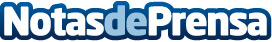 METAMORFOSIS EVENTS: Wedding Planner en Barcelona, transformando fantasías en bodas soñadasDesde una planificación meticulosa hasta una ejecución impecable, están aquí para hacer que cada día especial se convierta en una experiencia inolvidableDatos de contacto:METAMORFOSISMETAMORFOSIS - Wedding Planner en Barcelona665 62 28 76Nota de prensa publicada en: https://www.notasdeprensa.es/metamorfosis-events-wedding-planner-en Categorias: Nacional Sociedad Cataluña Entretenimiento Emprendedores Celebraciones Otros Servicios http://www.notasdeprensa.es